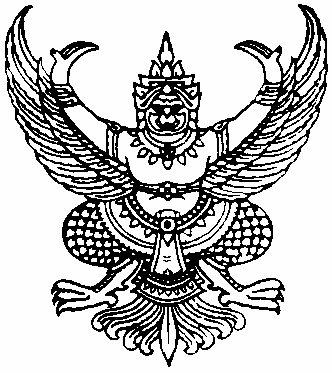 ประกาศองค์การบริหารส่วนตำบลห้วยชมภูเรื่อง รายงานผลการจัดซื้อจัดจ้างหรือการจัดหาพัสดุ ประจำปีงบประมาณ พ.ศ. 2564-------------------------------------------------------------------		ตามประกาศคณะกรรมการข้อมูลข่าวสารของราชการ เรื่อง กำหนดให้ข้อมูลข่าวสารเกี่ยวกับผลการพิจารณาการจัดซื้อจัดจ้างของหน่วยงานของรัฐเป็นข้อมูลข่าวสารที่ต้องจัดไว้ให้ประชาชนตรวจดูได้ตามมาตรา 9 (8) แห่งพระราชบัญญัติข้อมูลข่าวสารของทางราชการ พ.ศ. 2540 นั้น		องค์การบริหารส่วนตำบลห้วยชมภู ได้สรุปผลการดำเนินการจัดซื้อจัดจ้างหรือการจัดหาพัสดุ ประจำปีงบประมาณ พ.ศ. 2564 เพื่อความโปร่งใส และให้ประชาชนสามารถตรวจสอบได้ จึงขอประชาสัมพันธ์ผลการดำเนินการจัดซื้อจัดจ้างหรือการจัดหาพัสดุ ประจำปีงบประมาณ พ.ศ. 2564 รายละเอียดปรากฏตามเอกสารที่แนบมาพร้อมนี้		จึงประกาศเพื่อทราบโดยทั่วกันประกาศ ณ วันที่  28 ตุลาคม พ.ศ. 2564					   	       (นายจตุพล อินต๊ะสงค์) ปลัดองค์การบริหารส่วนตำบล รักษาราชการแทน                			                นายกองค์การบริหารส่วนตำบลห้วยชมภูรายงานผลการจัดซื้อจัดจ้างหรือการจัดหาพัสดุ ประจำปีงบประมาณ พ.ศ. 2564	องค์การบริหารส่วนตำบลห้วยชมภู ได้จัดทำรายงานผลการจัดซื้อจัดจ้างหรือการจัดหาพัสดุ ประจำปีงบประมาณ พ.ศ. 2564 เพื่อความโปร่งใส และให้ประชาชนสามารถตรวจสอบได้ จึงขอประชาสัมพันธ์ผลการดำเนินการจัดซื้อจัดจ้างหรือการจัดหาพัสดุ ประจำปีงบประมาณ พ.ศ. 2564 โดยแยกได้ ดังนี้	1. การจัดซื้อจัดจ้างหรือการจัดหาพัสดุ ปีงบประมาณ พ.ศ. 2564 จำนวน 164 งาน รวมเป็นจำนวนเงินทั้งสิ้น 10,077,239.60 บาท โดยแบ่งเป็น		- จัดซื้อจัดจ้างหรือการจัดหาพัสดุ โดยวิธีเฉพาะเจาะจง จำนวน 163 งาน คิดเป็นร้อยละ 99.39 เป็นจำนวนเงิน 9,868,239.60 บาท คิดเป็นร้อยละ 97.93		- จัดซื้อจัดจ้างหรือการจัดหาพัสดุ โดยคัดเลือก จำนวน 1 งาน คิดเป็นร้อยละ 0.61 เป็นจำนวนเงิน 209,000.00 บาท คิดเป็นร้อยละ 2.07/2. ร้อยละ...-2-	2. ร้อยละของการประหยัดงบประมาณ หมวดค่าครุภัณฑ์ ค่าที่ดินและสิ่งปลูกสร้าง ดังนี้		- จัดซื้อจัดจ้างในหมวดค่าครุภัณฑ์ จำนวน 6 งาน จำนวนเงินงบประมาณ 599,600.00 บาท วงเงินที่จัดซื้อจัดจ้าง 580,590.00 บาท คิดเป็นร้อยละ 3.17		- จัดซื้อจัดจ้างในหมวดค่าบำรุงรักษาและปรับปรุงที่ดินและสิ่งก่อสร้าง จำนวน 13 งาน จำนวนเงินงบประมาณ 3,296,000.00 บาท วงเงินที่จัดซื้อจัดจ้าง 3,283,000.00 บาท คิดเป็นร้อยละ 0.39ปัญหาและอุปสรรค	1. มีการออกระเบียบ ข้อบังคับ หรือหนังสือสั่งการกำหนดแนวทางปฏิบัติในการจัดซื้อจัดจ้างอยู่บ่อยครั้ง บางครั้งทำให้ผู้ปฏิบัติงานเกิดความสับสน ในบางเรื่องที่ออกมาไม่มีความชัดเจน ผู้ปฏิบัติงานต้องตีความเอง ทำให้เกิดความผิดพลาดในการปฏิบัติตามระเบียบ กฎหมาย	2. พัสดุหลายรายการไม่มีราคากลาง เนื่องจากจะต้องระบุราคากลางและแหล่งที่มาของราคากลางตามพระราชบัญญัติการจัดซื้อจัดจ้างและการบริหารพัสดุภาครัฐ พ.ศ. 2560 มาตรา 4 ทำให้การจัดซื้อจัดจ้างในบางโครงการเกิดความล่าช้า การสืบราคาไม่ค่อยได้รับความร่วมมือจากผู้ประกอบการมากนัก	3. เขตพื้นของตำบลห้วยชมภูอยู่ในพื้นที่เขตป่าสงวนและอยู่บนภูเขาสูง การคมนาคมสัญจรค่อนข้างลำบาก การจะดำเนินการจัดซื้อจัดจ้างโดยเฉพาะโครงการก่อสร้างต้องได้รับอนุญาตจากเจ้าของพื้นที่ก่อน การให้ความช่วยเหลือแก้ไขปัญหาความเดือดร้อนของประชาชนในพื้นที่จึงไม่เป็นที่พึงพอใจเท่าที่ควร ซึ่งทางหน่วยงานได้ทำเรื่องในการขออนุญาตใช้พื้นที่แล้ว แต่ยังไม่มีความคืบหน้า	4. การดำเนินการจัดซื้อจัดจ้างของหน่วยงานทำได้ยากกว่าหน่วยงานอื่น ไม่สะดวกในการติดต่อประสานงานกันโดยตรงระหว่างหน่วยงานกับผู้ประกอบการ เนื่องจากเป็นพื้นที่สูงและการเดินทางลำบาก ผู้ประกอบการบางรายจึงไม่ให้เครดิตการซื้อขายหรือรับจ้าง การจัดซื้อจัดจ้างส่วนใหญ่ต้องจัดซื้อจัดจ้างกับผู้ประกอบการรายเดิม	5. เนื่องจากพื้นที่รับผิดชอบของหน่วยงานอยู่ในเขตป่าสงวนและไม่มีเอกสารสิทธิ์ การจะขอรับงบประมาณอุดหนุนในการดำเนินการจัดซื้อจัดจ้างในพื้นที่โดยเฉพาะโครงการก่อสร้างจึงเป็นไปได้ยากข้อเสนอแนะ	1. หน่วยงานเจ้าของระเบียบ หน่วยงานต้นสังกัด ควรที่จะกำหนดแนวทางการปฏิบัติในการดำเนินการจัดซื้อจัดจ้างให้มีความชัดเจน เข้าใจง่าย มีการจัดการอบรมให้ความรู้ ทำความเข้าใจกับหน่วยงานภายใต้สังกัดและเจ้าหน้าที่ผู้ปฏิบัติงาน เพื่อลดปัญหาการตีความกฎหมายผิดพลาด แก้ปัญหาความในการปฏิบัติงาน	2. การดำเนินการเพื่อช่วยเหลือและแก้ไขปัญหาความเดือดร้อนของประชาชนในพื้นที่ หน่วยงานเจ้าของพื้นที่ควรที่จะมีการผ่อนปรณหรือกำหนดขอบเขตที่ชัดเจนว่าการดำเนินการแบบไหนที่สามารถทำได้และการดำเนินการแบบไหนที่ทำไม่ได้แนวทางการแก้ไข	1. เจ้าหน้าที่ผู้ปฏิบัติงานควรศึกษาและทำความเข้าใจระเบียบกฎหมายหรือหนังสือสั่งการ เพื่อลดความผิดพลาด	2. ในการดำเนินการจัดซื้อจัดจ้างทุกขั้นตอนให้มีความรัดกุม รอบคอบ เพื่อไม่ให้เกิดความผิดพลาด	3. ให้เจ้าหน้าที่ที่เกี่ยวข้องติดตามความคืบหน้าของการขออนุญาติใช้พื้นที่ในเขตป่าสงวนประเภทค่าใช้จ่าย (จำนวนราย)จัดซื้อจัดจ้างเช่ารวมทั้งหมดรวมทั้งหมด531101164ค่าบำรุงรักษาและปรับปรุงที่ดินและสิ่งก่อสร้าง1313คิดเป็นร้อยละ11.827.93ค่าครุภัณฑ์66คิดเป็นร้อยละ11.323.66ค่าวัสดุ4747คิดเป็นร้อยละ88.6828.66ค่าใช้สอย97198คิดเป็นร้อยละ88.18100.0059.75ประเภทค่าใช้จ่าย (จำนวนเงิน)จัดซื้อจัดจ้างเช่ารวมทั้งหมดรวมทั้งหมด4,749,860.805,285,378.8042,000.0010,077,239.60ค่าบำรุงรักษาและปรับปรุงที่ดินและสิ่งก่อสร้าง3,283,000.003,283,000.00คิดเป็นร้อยละ62.1132.58ค่าครุภัณฑ์580,590.00580,590.00คิดเป็นร้อยละ12.225.76ค่าวัสดุ4,169,270.804,169,270.80คิดเป็นร้อยละ87.7841.37ค่าใช้สอย2,002,378.8042,000.002,044,378.80คิดเป็นร้อยละ37.89100.0020.29